ՀԱՅՏԱՐԱՐՈՒԹՅՈՒՆհրավերում փոփոխություններ կատարելու մասինՀայտարարության սույն տեքստը հաստատված է գնահատող հանձնաժողովի 2024 թվականի ապրիլի 05-ի թիվ 2 որոշմամբ և հրապարակվում է “Գնումների մասին” ՀՀ օրենքի 29-րդ հոդվածի համաձայնԸնթացակարգի ծածկագիրը ԵԷՏ-ԳՀԱՊՁԲ-24/17   «ԵՐԵՎԱՆԻ ԷԼԵԿՏՐԱՏՐԱՆՍՊՈՐՏ» ՓԲԸ-ի կարիքների համար տրոլեյբուսի հոսանքընդունիչի գլխիկի թշիկի մատակատարման նպատակով կազմակերպված ԵԷՏ-ԳՀԱՊՁԲ-24/17 ծածկագրով գնման ընթացակարգի գնահատող հանձնաժողովը ստորև ներկայացնում է նույն ծածկագրով հրավերում կատարված փոփոխության պատճառները և կատարված փոփոխությունների համառոտ նկարագրությունը`Փոփոխության առաջացման պատճառ N 1Պատվիրատուի կողմից սահմանված ապրանքի տեխնիկական բնութագրում և մատակարարման պայմաններում փոփոխություն՝*Ապրանքի մատակարարման պայմանները.Ապրանքի մատակարումն իրականացվում է Պայմանագիրն ուժի մեջ մտնելու օրվանից հաշված 20 օրվա ընթացքում, հաշվի առնելով հետևյալ պայմանները՝ Մատակարարման ենթակա քանակը՝ 2000 հատ (բացառությամբ այն դեպքերի երբ Վաճառողը կհամաձայնի ավելի քիչ քանակներով մատակարարում իրականացնել),Ապրանքները պետք է լինեն չօգտագործված և համապատասխան փաթեթավորմամբ: Մատակարարման հասցեն՝ ՀՀ, ք. Երևան, Բագրատունյաց 44 հասցեՄատակարարումը, բեռնաթափումը պահեստ իրականացնում է Վաճառողի կողմից։Փոփոխության նկարագրություն: Գնահատող հանձնաժողովը որոշեց  տեխնիկական բնութագրում կատարել հետևյալ փոփոխությունները՝*Ապրանքի մատակարարման պայմանները.Ապրանքի մատակարումն իրականացվում է ըստ Գնորդի պահանջի՝ պատվերների միջոցով, հաշվի առնելով հետևյալ պայմանները՝ Գնորդը Վաճառողին պատվերը ներկայացնում է պաշտոնական էլ փոստին նամակ ուղարկելու միջոցով՝ նշելով մատակարարման ենթակա ապրանքների քանակի և ժամկետների մասին տեղեկատվություն: յուրաքանչյուր պատվերի ժամկետը՝ 20 օր: Ընդ որում, եթե պայմանագիրը կնքվում է "Գնումների մասին" ՀՀ օրենքի 15-րդ հոդվածի 6-րդ մասի հիման վրա, ապա մատակարարման ժամկետի հաշվարկն իրականացվում է ֆինանսական միջոցներ նախատեսվելու դեպքում կողմերի միջև կնքվող համաձայնագրի ուժի մեջ մտնելու օրվանից սկսած: Քանակը յուրաքանչյուր պատվերի համար՝ առնվազն 500 հատ, որը սահմանվում է Գնորդի կողմից (բացառությամբ այն դեպքերի երբ Վաճառողը կհամաձայնի ավելի քիչ քանակներով մատակարարում իրականացնել),Ապրանքները պետք է լինեն չօգտագործված և համապատասխան փաթեթավորմամբ: Մատակարարման հասցեն՝ ՀՀ, ք. Երևան, Բագրատունյաց 44 հասցեՄատակարարումը, բեռնաթափումը պահեստ իրականացնում է Վաճառողի կողմից։Սույն հայտարարության հետ կապված լրացուցիչ տեղեկություններ ստանալու համար կարող եք դիմել գնումների համակարգող՝ Աննա Չոբանյանին։Հեռախոս 099-90-53-35Էլ. փոստ info@smarttender.amՊատվիրատու՝ «ԵՐԵՎԱՆԻ ԷԼԵԿՏՐԱՏՐՆՍՊՈՐՏ» ՓԲԸԱպրանքիԱպրանքիԱպրանքիԱպրանքիԱպրանքիԱպրանքիԱպրանքիԱպրանքիԱպրանքիԱպրանքիԱպրանքիչափաբաժնի համարըգնումների պլանով նախատեսված միջանցիկ ծածկագիրը` ըստ ԳՄԱ դասակարգման (CPV)անվանումըապրանքային նշանը, ֆիրմային անվանում, մոդելը և արտադրողի անվանումը **տեխնիկական բնութագիրը**տեխնիկական բնութագիրը**չափման միավորըմիավոր գինը/ՀՀ դրամընդհանուր գինը/ՀՀ դրամընդհանուր քանակըչափաբաժնի համարըգնումների պլանով նախատեսված միջանցիկ ծածկագիրը` ըստ ԳՄԱ դասակարգման (CPV)անվանումըապրանքային նշանը, ֆիրմային անվանում, մոդելը և արտադրողի անվանումը **ՆկարագիրըԷսքիզը  և/կամ նկարըչափման միավորըմիավոր գինը/ՀՀ դրամընդհանուր գինը/ՀՀ դրամընդհանուր քանակը134911150/18զանազան պահեստամասերՀոսանքընդունիչի գլխիկի թշիկ ГТ682Г-2110684 8ТД 135.014Նյութը` բրոնզ կամ լատունՉափսերը` 52x108x18.5մմՔաշը՝ 0.203կգ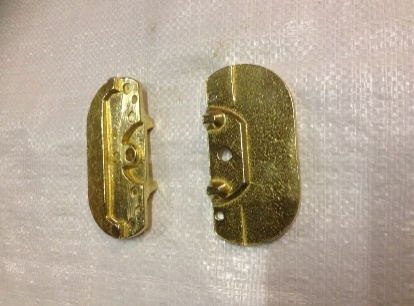 հատ25002000ԱպրանքիԱպրանքիԱպրանքիԱպրանքիԱպրանքիԱպրանքիԱպրանքիԱպրանքիԱպրանքիԱպրանքիԱպրանքիչափաբաժնի համարըգնումների պլանով նախատեսված միջանցիկ ծածկագիրը` ըստ ԳՄԱ դասակարգման (CPV)անվանումըապրանքային նշանը, ֆիրմային անվանում, մոդելը և արտադրողի անվանումը **տեխնիկական բնութագիրը***տեխնիկական բնութագիրը***չափման միավորըմիավոր գինը/ՀՀ դրամընդհանուր գինը/ՀՀ դրամընդհանուր քանակըչափաբաժնի համարըգնումների պլանով նախատեսված միջանցիկ ծածկագիրը` ըստ ԳՄԱ դասակարգման (CPV)անվանումըապրանքային նշանը, ֆիրմային անվանում, մոդելը և արտադրողի անվանումը **ՆկարագիրըԷսքիզը  և/կամ նկարըչափման միավորըմիավոր գինը/ՀՀ դրամընդհանուր գինը/ՀՀ դրամընդհանուր քանակը134911150/18զանազան պահեստամասերՀոսանքընդունիչի գլխիկի թշիկ Պատրաստված համաձայն՝ ГТ682Г-2110684 8ТД 135.014Պատրաստման եղանակը՝ ձուլում ճնշման տակՆյութը` բրոնզ կամ լատունՉափսերը` 52x108x18.5մմ հատ25002000